International Council for Education, Research and Training (ICERT) in collaboration with Department of Defence Studies Jyotiba Phule Government College, Radaur Yamuna Nagar under the aegis of Kurukshetra University Kurukshetra Haryana, India is organizing a Two Days International Multidisciplinary Conference on “Contemporary Trends in the field of Defence Education, Resources, Research and Management: Opportunities and Challenges” on November 25-26, 2022 in Kurukshetra University Kurukshetra India. The main objective of this summit is to revitalize national and global efforts to achieve SDG-4 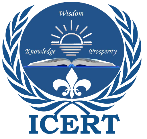 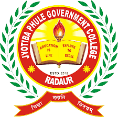 About the Summit: Sub-Themes: The theme of the summit focuses on (but is not limited to) the following areasIndian stand on Russian- Ukraine warIndia and Russia tradeChanging nature of India-US relationsChina Pakistan Economic Corridor: Challenge for IndiaChallenges and prospects of South Asian countriesPermanent Membership in the UNO Security CouncilIndia's Oil DiplomacyIndia and Gulf CountriesIndia: The New Emerging Power of The WorldMove towards Self Reliance in Defence productionIndia's role in QuadIndia's role in the changing political situation in Afghanistan International Arms market and IndiaChinese strategy: Sting of pearls and IndiaIndian Trade and commerce with....... US, China, Russia, EU, ASEANShanghai co-operation organisation (SCO) and IndiaHumanities, Arts, and Social Sciences, Social-Media and Social Networking Economic Challenges and Opportunities in the New Normal❖    Teaching Social Sciences, and Humanities with New-Emerging Standards❖    Sciences, Technology, and Changing Societies❖    Emotional Well-Being, Psychological Health, and Academic Affairs❖    Higher Education, Policy, Research, and Community Development❖    Emerging Education Technologies❖    Pedagogical Innovations❖    Inclusive Learning❖    Language Education❖    Education, Learning, Demographics, and Pedagogy❖    Covid-19 Pandemic, Post Pandemic, Technologies, and Education❖    Biodiversity Dynamics & Crisis❖    Sustainable Ecosystem and Environmental Management❖    Environmental Geography, Environmental Impact AssessmentAir, Water, Soil & Noise Pollution and Control Strategies❖    Impact of COVID 19 on the Environment❖    Entrepreneurship and Innovation❖    Creativity & Innovation in the digital economy❖    Demands of the new e-MarketplacesArtificial Intelligence, Cognitive Computing, and Green Energy❖    New Trends in Hospitality Sector❖    Artificial intelligence, big data & analytics in communication industries❖    Power of social media in media entrepreneurship❖    Shift in Global Economic Policies to Achieve SDGs during the Post-COVID19 Era❖    Changing Public Policies for Inclusive Development of Village / Town / Metropolitan Cities❖    Psychological and social impact of virtual networks❖    Social factors in adolescence and its development❖    Perspectives of Identity, Migration, and Displacement in literature❖    Epidemic and Pandemic in literary History❖    Gender issues and borders in literature❖    Climate change agenda and action in post-COVID-19.❖    Role of Women and Tribes in pandemic and social sustainability❖    Reskilling the workforce to emerge stronger from the Covid -19.❖    Cultural narrative & Myths❖    Identity, Post-Truth & Media❖    Communication, Culture & new norms❖    Advertisement, Print Media, Social-Media, Television Media, and Public Relations❖    Language Education & Teaching❖    Any other relevant topics related to the main themeOnly original and previously unpublished work on a range of topics related to the conference theme will be acceptedInternational Felicitation:Applications are invited from teaching professionals, academicians, research scholars with teaching experience, and health professionals in teaching, for the “Maulana Abul Kalam Azad Education Excellence Award-2022”This award formally recognizes the sustained excellent contribution of exceptional educator to student community and the society.Conference Participation, Paper Presentation, and Award & Fee:Participation Fee is Rs. 1000Participation & Paper Presentation Fee is Rs. 1500 Award nomination & Processing fee is Rs. 3000A fee of Rs. 4000 for conference participation, research paper presentation and award nomination.Fee for ICERT members is Rs. 3000 including conference participation, paper presentation, award nomination & processing fee A soft copy, a hard copy of the conference participation, and a presentation certificate will be provided to the participants. A soft and hard copy of the Award Certificate, Printed & Framed Award Certificate, and letter of selection will be provided to each awardee.Paper Publication: Presented paper will be published in UGC Care list Journal and ICERT Journal. A separate communication regarding this will be sent after registration. Click on the below link for registration: Complete your registration, no need to submit any fee without getting confirmation from ICERT.https://forms.gle/Zyy5pSCtsJF5dQC78Instructions for submitting full papers, visit Publications & Resources | International Council for Education, Research and Training (icert.org.in)Program Convenor:Dr. Rinku, Assistant Professor, Department of Defence Studies, Jyotiba Phule Government College, Radaur Haryana IndiaGuest of Honour:Dr. S.K. Singhmar, Chairman ICERTProf. (Dr.) Rajender Kumar, Principal, Jyotiba Phule Government College, Radaur Haryana IndiaProf. (Dr.) Aruna Anchal, Executive Director ICERT, Dean & Head Faculty of Education, Baba Mastnath University RohtakDr. Ramesh Arya, Associate Professor, Department of Commerce, Govt. P.G. College HisarProgram Secretary:Naresh Kumar, Assistant professor of English, Jyotiba Phule Government College Radaur Yamunanagar HaryanaOrganizing Committee:Dr. Kanse Santosh Haribhau Reaserch Guide and Assistant Professor of Geography Janvikas Mahavidhyalaya Bansarola Beed MaharashtraMr. Anil Kumar, Assistant Professor of Geography, Government College Kheri Chopta HisarMs. Ritu Narwal, Assistant Professor of Computer Science Jyotiba Phule Government College Radaur YamunanagarMs Reena Rani Assistant Professor of Computer Science Jyotiba Phule Government College Radaur YamunanagarMs. Ritu Baniwal Assistant Professor of Computer science Jyotiba Phule Government College Radaur YamunanagarDr Nirmala Sharma, Assistant Professor of English, Jyotiba Phule Government College Radaur YamunanagarTentative Schedule of the Program: Nov 25: Friday09:00-10:30 am: Arrival at the conference venue10:30-02:30: Inauguration, keynote address, technical session 102:30: 03:30: Lunch and departureEvening: Spend time at Leisure, participate in International Geeta Mahotsav 2022Nov 26: Saturday10:30-01:30 – Keynote lecture and Technical Session 0201:30-02:30- Award Ceremony and vote of thanks02:30-03:30 – Lunch and departure